 CEC Medication Reconciliation Toolkit                                                      Prioritisation of change ideas templateSMART Aim StatementPrimary DriversSecondary DriversChange IdeasPrioritisation of Change Ideas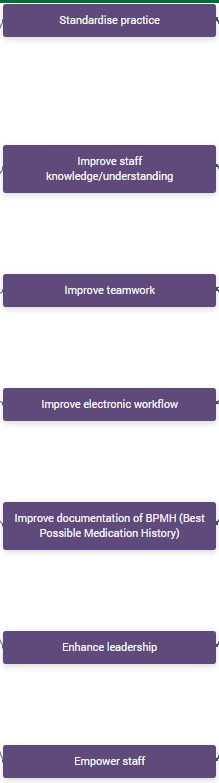 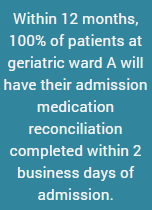 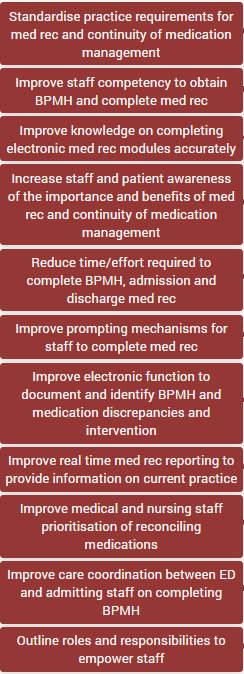 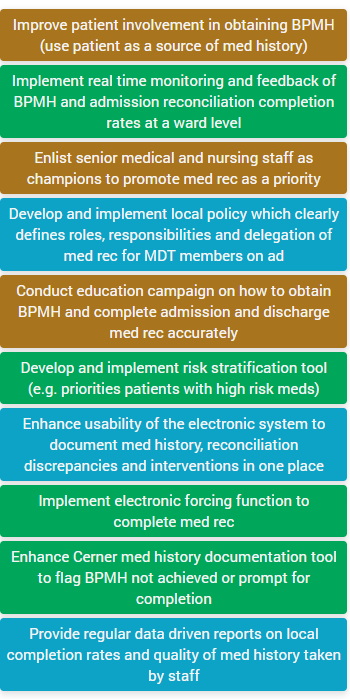 